                                          ESCUELA NUESTRA SEÑORA DEL VALLE                                           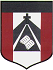 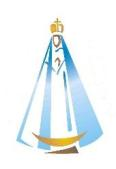 			ACTIVIDAD CLASE DE MÚSICA CUARTO GRADO A Y BA las familias: ¡Sean bienvenidos a las clases de música! Les envío algunos consejos:Realizar las actividades en la carpeta de clases (no hace falta escribir la consigna). Las actividades de Música serán corregidas al regreso de las clases, poniendo las respectivas notas y signos en el libretón.Se puede recortar y pegar en la carpeta esta fotocopia. (Por ejemplo la letra de una canción)Saludo afectuosamente. Seño Milagros.Dudas y sugerencias: mmassoia@institutonsvallecba.edu.arMÚSICA - VIERNES 20/3/2020ACTIVIDAD: Escucha y completa la canción: “La Luna” Dúo Karma. ¿Conocés las fases de la luna? Podés charlarlo con tu familia mientras escuchas la canción, así podrás completar la letra. Quizás tengas que escucharla varias veces para aprenderla y poder completar:https://www.youtube.com/watch?v=YLBArJNRRQk¿De qué está hecha la luna, la luna……….., la luna …………? (bis)
¿Cuáles son los ingredientes de la menguante y de la …………..? (bis)
¿De qué es? ¿De qué? ¿De qué es? (bis)
La luna llena es de pla_ta -ta
La nueva de chocola_te –te.
………….. es de capele-ti-ti.
Menguante es de platani_to_to.
¿O que te pensabas tu? (bis)
¿O que te pensabas tu-tu –tu-tu-tu-Tu?
¿O que te…………. tu? (bis)
¿O que te pensabas tu-tu –tu-tu-tu-Tu?
¿De qué está hecha la luna, la ……………..nueva, la ………… llena? (bis)
¿Cuáles son los ingredientes de la ………….. y de la ………….? (bis)
¿De qué es? ¿De qué? ¿De qué es? (bis)
La luna llena es de ……………
La nueva de chocola_te –te.
Creciente es de ……………
……………. es de platani_to_to.
¿O que te pensabas tu? (bis)
¿O que te pensabas tu-tu –tu-tu-tu-Tu?
¿O que te pensabas tu? (bis)
¿O que te pensabas tu-tu –tu-tu-tu-Tu?La luna llena es de pla_tambien
Es de chocola_ temprano
Es un capele_tiritas de platani_todo
Lo soñaste tu¡ (bis)
¡Todo lo …………………. tu!
¡Todo los soñaste tu! ¡todo lo soñaste tu¡ tu tu tu (bis)
La luna ………… es de plaaaaaa_ ¡también!Realiza un dibujo de esta canción, podés utilizar diferentes técnicas: témperas, collage con revistas, crayones, diario pintado o fibras, lo que tengas en casa estará muy bien. ¡me lo mostras cuando nos reencontremos!Realiza una lista de los instrumentos musicales que se escuchan en esa canción.Responde: ¿De qué parte del mundo crees que es este tipo de música? ¡Es una música muy alegre y festiva!Podés escucharla las veces que quieras, también pensar algunos pasos de baile para bailar después todos juntos en el grado, ¡¡Practicá en casa con tu familia, todo el mundo a bailar!! Podés también poner tu música favorita y seguir la danza a todo ritmo…¡¡Hasta la próxima clase!!Seño Mili